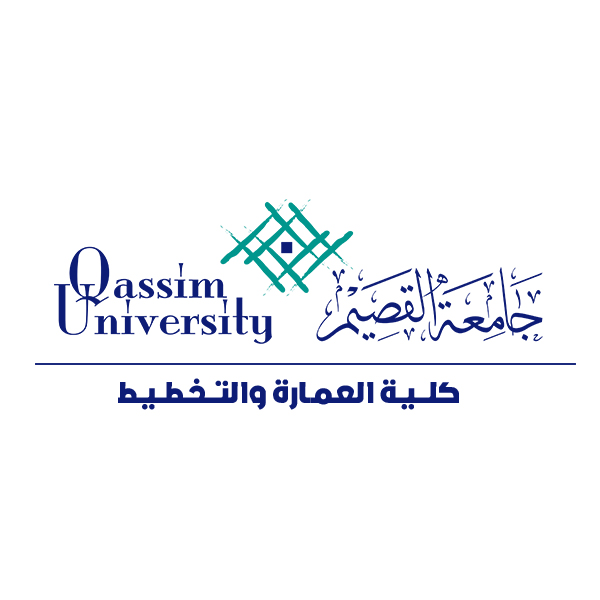 نــمــوذج حــذف و إضـــافــة مقـــررات